НЕНЕЦКИЙ АВТОНОМНЫЙ ОКРУГ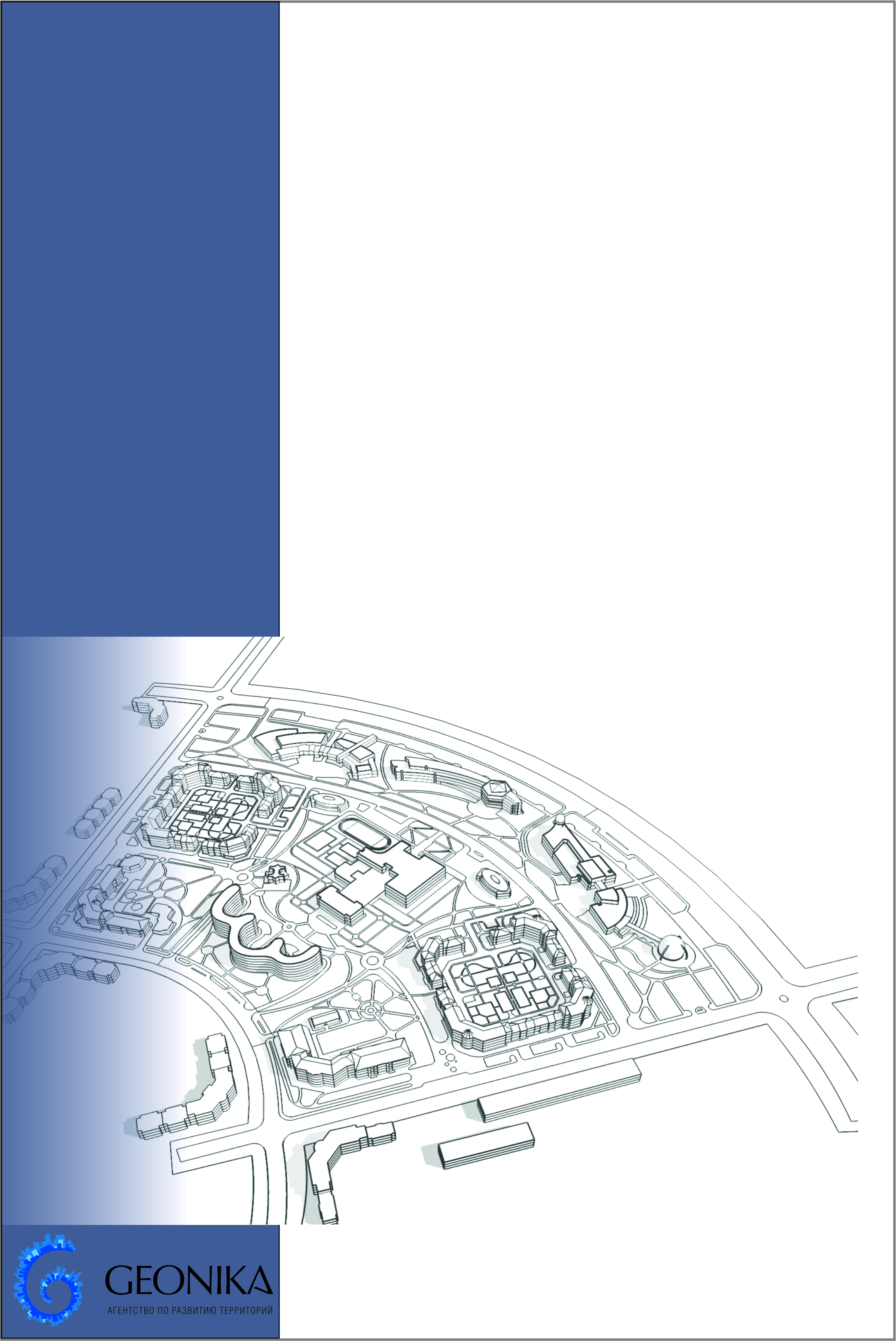 КОМПЛЕКС ДОКУМЕНТОВ  ГРАДОСТРОИТЕЛЬНОГО РАЗВИТИЯ ТЕРРИТОРИЙ МУНИЦИПАЛЬНЫХ ОБРАЗОВАНИЙ НЕНЕЦКОГО АВТОНОМНОГО ОКРУГАМЕСТНЫЕ НОРМАТИВЫ ГРАДОСТРОИТЕЛЬНОГО ПРОЕКТИРОВАНИЯ МУНИЦИПАЛЬНОГО ОБРАЗОВАНИЯ «ГОРОДСКОЙ ОКРУГ «ГОРОД НАРЬЯН-МАР» НЕНЕЦКОГО АВТОНОМНОГО ОКРУГАОМСК-2020СОДЕРЖАНИЕОБЩИЕ ПОЛОЖЕНИЯМестные нормативы градостроительного проектирования муниципального образования «Городской округ «Город Нарьян-Мар» Ненецкого автономного округа разработаны в соответствии с законодательством Российской Федерации и Ненецкого автономного округа.В соответствии с Градостроительным кодексом Российской Федерации, местные нормативы градостроительного проектирования городского округа устанавливают совокупность расчетных показателей минимально допустимого уровня обеспеченности объектами местного значения городского округа и расчетные показатели максимально допустимого уровня территориальной доступности таких объектов для населения городского округа.Перечень нормируемых в местных нормативах градостроительного проектирования муниципального образования «Городской округ «Город Нарьян-Мар»» Ненецкого автономного округа объектов местного значения городского округа составлен в соответствии с:Градостроительным кодексом Российской Федерации.Федеральным законом от 06.10.2003 N 131-ФЗ «Об общих принципах организации местного самоуправления в Российской Федерации».Законом НАО от 19.09.2014 N 95-ОЗ «О перераспределении полномочий между органами местного самоуправления муниципальных образований Ненецкого автономного округа и органами государственной власти Ненецкого автономного округа».Законом НАО от 30.05.2016 N 208-ОЗ «О разграничении полномочий между органами государственной власти Ненецкого автономного округа в области обращения с отходами производства и потребления».Перечень объектов местного значения городского округа составлен исходя из полномочий органов местного самоуправления городского округа, предусматривающих размещение объекта капитального строительства.Перечень нормируемых в местных нормативах градостроительного проектирования муниципального образования «Городской округ «Город Нарьян-Мар» Ненецкого автономного округа объектов местного значения городского округа приведен в Приложении 1.Расчет потребности в объектах регионального значения следует вести в соответствии с Региональными нормативами градостроительного проектирования Ненецкого автономного округа.Требования к организации территории городского округа и к функциональному зонированию, в том числе к составу и параметрам функциональных зон, необходимо принимать в соответствии с СП 42.13330.2016. «СНИП 2.07.01-89* Градостроительство. Планировка и застройка городских и сельских поселений».Местные нормативы градостроительного проектирования городского округа включают в себя:основную часть;материалы по обоснованию расчетных показателей, содержащихся в основной части нормативов градостроительного проектирования;правила и область применения расчетных показателей, содержащихся в основной части нормативов градостроительного проектирования.Основная часть местных нормативов градостроительного проектирования городского округа включает:расчетные показатели минимально допустимого уровня обеспеченности объектами местного значения городского округа, связанными с решением органами местного самоуправления городского округа вопросов местного значения городского округа;расчетные показатели минимально допустимого уровня обеспеченности объектами местного значения городского округа, связанными с правами органов местного самоуправления городского округа, на решение вопросов, не отнесенных к вопросам местного значения городского округа;расчетные показатели максимально допустимого уровня территориальной доступности объектов местного значения городского округа для населения.Территориальная доступность установлена для объектов местного значения городского округа повседневного пользования (первой необходимости).В настоящих местных нормативах градостроительного проектирования муниципального образования «Городской округ «Город Нарьян-Мар» Ненецкого автономного округа применяются сокращения и обозначения в соответствии с ниже приведенной таблицей (Таблица 1).Таблица 1 Сокращения и обозначенияОСНОВНАЯ ЧАСТЬРасчетные показатели минимально допустимого уровня обеспеченности населения муниципального образования «Городской округ «Город Нарьян-Мар» Ненецкого автономного округа объектами местного значения городского округа и расчетные показатели максимально допустимого уровня территориальной доступности таких объектов для населенияОбъекты местного значения, связанные с решением органами местного самоуправления городского округа вопросов местного значения городского округаРасчетные показатели, устанавливаемые для объектов местного значения в области сбора твердых коммунальных отходовТаблица 2 Расчетные показатели, устанавливаемые для объектов местного значения в области сбора твердых коммунальных отходовРасчетные  показатели,  устанавливаемые  для  объектов  местного  значения  в  области  организации  ритуальных услуг и содержания мест захороненияТаблица 3 Расчетные показатели, устанавливаемые для объектов местного  значения  в области организации  ритуальных услуг и содержания мест захоронения Расчетные показатели, устанавливаемые для объектов местного значения в области пожарной безопасностиТаблица 4 Расчетные показатели, устанавливаемые для объектов местного значения в области пожарной безопасностиРасчетные показатели, устанавливаемые для объектов местного значения, необходимых для массового отдыха населения, включая обеспечение свободного доступа к водным объектам общего пользованияТаблица 5 Расчетные показатели, устанавливаемые для объектов местного значения, необходимых для массового отдыха населения, включая обеспечение свободного доступа к водным объектам общего пользованияРасчетные показатели, устанавливаемые для организации и осуществления мероприятий по территориальной обороне и гражданской обороне, защите населения и территории муниципального, городского округа от чрезвычайных ситуаций природного и техногенного характераТаблица 6 Расчетные показатели, устанавливаемые для организации и осуществления мероприятий по территориальной обороне и гражданской обороне, защите населения и территории муниципального, городского округа от чрезвычайных ситуаций природного и техногенного характераРасчетные  показатели,  устанавливаемые в части дорожной деятельности в отношении автомобильных дорог местного значения в границах муниципального, городского округа Таблица 7 Расчетные показатели, устанавливаемые в части дорожной деятельности в отношении автомобильных дорог местного значения в границах муниципального, городского округа Таблица 8 Расчетное количество машиномест для хранения автотранспортных средств при объектах делового и административного назначенияРасчетные показатели, устанавливаемые в части решения вопроса о предоставлении транспортных услуг населению и организация транспортного обслуживания населенияТаблица 9 Расчетные показатели, устанавливаемые в части решения вопроса о предоставлении транспортных услуг населению и организация транспортного обслуживания населенияРасчетные показатели, устанавливаемые для объектов местного значения в области благоустройства территорииТаблица 10 Расчетные показатели, устанавливаемые для объектов местного значения в области благоустройства территорииРасчетные показатели, устанавливаемые для объектов местного значения в области охраны общественного порядкаТаблица 11 Расчетные показатели, устанавливаемые для объектов  местного значения в области охраны общественного порядкаРасчетные показатели, устанавливаемые для объектов местного значения, необходимых для обеспечения безопасности людей на водных объектахТаблица 12 Расчетные показатели, устанавливаемые для объектов местного значения, необходимых для обеспечения безопасности людей на водных объектахРасчетные показатели, устанавливаемые для объектов местного значения в области архивного делаТаблица 13 Расчетные показатели, устанавливаемые для объектов  местного значения в области архивного делаРасчетные показатели, устанавливаемые для объектов местного значения в области электро-, тепло-, водоснабжения, водоотведенияТаблица 14 Расчетные показатели, устанавливаемые для объектов местного значения в области электро-, тепло-, водоснабжения, водоотведенияРасчетные показатели, устанавливаемые для объектов торговли, предприятий бытового обслуживания и общественного питанияТаблица 15 Расчетные показатели, устанавливаемые для объектов торговли, предприятий бытового обслуживания и общественного питанияОбъекты местного значения, связанные с правами органов местного самоуправления городского округа, на решение вопросов, не отнесенных к вопросам местного значения городского округаРасчетные показатели, устанавливаемые для объектов местного значения в области музейного делаТаблица 16 Расчетные показатели, устанавливаемые для объектов местного значения в области музейного делаМАТЕРИАЛЫ ПО ОБОСНОВАНИЮ РАСЧЕТНЫХ ПОКАЗАТЕЛЕЙ, СОДЕРЖАЩИХСЯ В ОСНОВНОЙ ЧАСТИ МЕСТНЫХ НОРМАТИВОВ ГРАДОСТРОИТЕЛЬНОГО ПРОЕКТИРОВАНИЯ МУНИЦИПАЛЬНОГО ОБРАЗОВАНИЯ «ГОРОДСКОЙ ОКРУГ «ГОРОД НАРЬЯН-МАР» НЕНЕЦКОГО АВТОНОМНОГО ОКРУГАХарактеристика территорииВ соответствии с Законом НАО от 24.02.2005 N 557-ОЗ «Об административно-территориальном устройстве Ненецкого автономного округа» муниципальное образование «Городской округ «Город Нарьян-Мар» Ненецкого автономного округа наделено статусом городского округа.Ближайшая железнодорожная станция – Усинск – находится на расстоянии 350 км., добраться до нее по суше можно только по зимней автомобильной дороги. В летнее время от Нарьян-Мара до Усть-Цильмы курсируют скоростные пассажирские катера.Город Нарьян-Мар административный центр городского округа и единственный город Ненецкого автономного округа. Территориально город состоит из трех жилых районов: Центральный район, Качгорт и Лесозавод.Климат в городе Нарьян-Мар холодно умеренный. Средняя температура июля +12 °С, средняя температура января -18 °С. Зима в городе длится в среднем 220-240 дней.Социально-демографический состав и плотность населенияЧисленность постоянного населения муниципального образования «Городской округ «Город Нарьян-Мар» Ненецкого автономного округа на 01.01.2018 г., согласно статистическим данным, составила 24,8 тыс. человек или 57% от численности населения Ненецкого автономного округа.Следует отметить, что  с 2011 года численность населения имеет положительную тенденцию. Средний коэффициент рождаемости составил 15,7, что выше уровня смертности более, чем в 2 раза. Помимо положительной тенденции естественного прироста населения, обусловленной высокими показателями рождаемости, можно отметить также механический прирост: средний коэффициент прибытия составил 55,3 (коэффициент выбытия – 46,9).Плотность населения в границах городского округа составила 6 чел./га.Местные нормативы градостроительного проектирования муниципального образования «Городской округ «Город Нарьян-Мар»» Ненецкого автономного округа разработаны для подготовки, согласования, утверждения и реализации документов территориального планирования и документации по планировке территории с учетом перспективы его развития.Планы и программы комплексного социально-экономического развитияМестные нормативы градостроительного проектирования муниципального образования «Городского округа «Город Нарьян-Мар» Ненецкого автономного округа разработаны для подготовки, согласования, утверждения и реализации документов территориального планирования и документации по планировке территории с учетом перспективы его развития.На территории городского округа действуют следующие муниципальные программы:«Совершенствование и развитие муниципального управления в муниципальном образовании «Городской округ «Город Нарьян-Мар».Целью программы является совершенствование системы муниципального управления в муниципальном образовании «Городской округ «Город Нарьян-Мар».Задачи программы:повышение качества исполнения полномочий органом местного самоуправления;материально-техническое обеспечение органа местного самоуправления;формирование открытого информационного пространства о деятельности органа местного самоуправления;повышение эффективности качества управления муниципальными финансами и имуществом.«Повышение уровня жизнеобеспечения и безопасности жизнедеятельности населения муниципального образования «Городской округ «Город Нарьян-Мар».Целью программы является развитие условий жизнеобеспечения и безопасности жизнедеятельности населения муниципального образования.Задачи программы:организация сноса жилищного фонда, непригодного для проживания, и аварийных сооружений;обеспечение доступными жилищно-коммунальными и бытовыми услугами населения города;осуществление мероприятий по защите населения и территории МО «Городской округ «Город Нарьян-Мар» от чрезвычайных ситуаций природного и техногенного характера, включая поддержку в состоянии постоянной готовности к использованию систем оповещения населения об опасности;создание условий для повышения эффективности и надежности теплоснабжения, водоснабжения, водоотведения и очистки сточных вод;организация работ по содержанию объектов благоустройства, расположенных на территории города;создание условий для привлечения молодыми семьями собственных средств, дополнительных финансовых средств банков и других организаций, предоставляющих кредиты и займы для приобретения (строительства) жилья или строительства индивидуального жилого дома, в том числе, ипотечные жилищные кредиты;предоставление компенсационных выплат гражданам на оплату части процентов за пользование кредитами на приобретение (строительство) жилья;создание условий для переселения граждан из непригодного для проживания жилищного фонда«Формирование комфортной городской среды в муниципальном образовании «Городской округ «Город Нарьян-Мар».Целью программы является создание благоприятных условий для системного повышения качества и комфорта городской среды на территории МО «Городской округ «Город Нарьян-Мар» и организации мероприятий массового отдыха жителей.Задачи программы:обеспечение формирования единых подходов и ключевых приоритетов формирования комфортной городской среды на территории муниципального образования «Городской округ «Город Нарьян-Мар»;обеспечение проведения мероприятий по благоустройству территории муниципального образования в соответствии с принятыми правилами благоустройства;обеспечение вовлечения граждан, организаций в реализацию мероприятий по благоустройству территории муниципального образования.«Развитие предпринимательства в муниципальном образовании «Городской округ «Город Нарьян-Мар».Целью программы является содействие развитию малого и среднего предпринимательства на территории МО «Городской округ «Город Нарьян-Мар».Задачи программы:создание условий для вовлечения в предпринимательскую деятельность активных граждан города Нарьян-Мара;развитие торговли;снижение административных барьеров и налоговой нагрузки для субъектов малого и среднего предпринимательства;обеспечение доступа предпринимателей к участию в муниципальных закупках.«Развитие институтов гражданского общества в муниципальном образовании «Городской округ «Город Нарьян-Мар»Целью программы является содействие развитию институтов гражданского общества, повышение гражданской активности населения в муниципальном образовании «Городской округ «Город Нарьян-Мар».Задачи программы:повышение гражданской активности населения города Нарьян-Мара;создание условий для развития социально ориентированных некоммерческих организаций, общественных объединений граждан и территориальных общественных самоуправлений;повышение эффективности взаимодействия органов местного самоуправления с социально ориентированными некоммерческими организациями, общественными объединениями граждан и территориальными общественными самоуправлениями«Поддержка отдельных категорий граждан муниципального образования «Городской округ «Город Нарьян-Мар»Цель программы: создание условий для повышение качества жизни отдельных категорий граждан за счет реализации мер социальной поддержки, установленных правовыми актами муниципального образования «Городской округ «Город Нарьян-Мар».Задачи программы: исполнение обязательство муниципального образования по предоставлению мер социальной поддержки.«Повышение эффективности реализации молодежной политики в муниципальном образовании «Городской округ «Город Нарьян-Мар»Цели программы:создание условий для успешной социализации и эффективной самореализации молодежи;воспитание готовности к достойному служению обществу и государству, выполнению обязанностей по защите Родины;формирование у молодежи мотивации на эффективное социально-психологическое и физическое развитие.Задачи программы:формирование системы продвижения инициативной и талантливой молодежи;вовлечение молодежи в социальную практику;организация работы с общественными организациями, осуществляющими свою деятельность в сфере военно-патриотического воспитания, и военным комиссариатом;увеличение количества публикаций в средствах массовой информации муниципалитета, статей военно-патриотической направленности;усовершенствование форм и методов работы в сфере профилактики аддиктивного поведения.Об актуализации Комплексного плана транспортного обслуживания населения Ненецкого автономного округа на средне- и долгосрочную перспективу (до 2030г.) в части пригородных пассажирских перевозок, утвержденный Постановлением Администрации Ненецкого автономного округа от 11.03.2019г. №65-п.Задачи:сохранение уровня транспортной обеспеченности населения на уровне не ниже существующего;минимизация расходов бюджета на организацию пригородных пассажирских перевозок;повышение качества оказываемых населению услуг;повышение безопасности на транспорте.Обоснование расчетных показателей, содержащихся в основной части  местных нормативов градостроительного проектирования муниципального образования «Городской округ «Город Нарьян-Мар» Ненецкого автономного округаОбъекты местного значения, связанные с решением органами местного самоуправления городского округа вопросов местного значения городского округаОбоснование расчетных показателей, устанавливаемых для объектов местного значения в области сбора твердых коммунальных отходовВ соответствии с СанПиН 42-128-4690-88 «Санитарные правила содержания территорий населенных мест», утвержденными Главным государственным санитарным врачом СССР от 05 августа 1988 г. № 4690-88 (далее  – СанПиН 42-128-4690-88), количество контейнерных площадок в населенном пункте определяется исходя из численности населения, объема образования твердых коммунальных отходов и необходимого числа контейнеров для сбора отходов. Для определения числа устанавливаемых контейнеров (мусоросборников) следует исходить из численности населения, пользующегося контейнерами, норм накопления отходов, сроков хранения отходов. Расчетный объем контейнеров должен соответствовать фактическому накоплению отходов в периоды их наибольшего образования. Необходимое число контейнеров рассчитывается по формуле:  Б конт = П год * t * К/(365 * V), где: П год – годовое накопление отходов (куб. метров); t – периодичность удаления отходов в сутки; К – коэффициент неравномерности отходов, равный 1,25; V – вместимость контейнера. Размер площадок должен быть рассчитан на установку необходимого числа контейнеров, но не более 5, в соответствии с СанПиН 42-128-4690-88.Нормы накопления твердых коммунальных отходов от населения на человека в год устанавливаются в соответствии с положениями СП 42.13330.2016 и с учетом анализа утвержденных норм накопления твердых коммунальных отходов муниципальных образований, климатических условий, благоустройства зданий и наличия печного отопления. Пешеходная доступность 100 м до площадок для установки контейнеров для сбора мусора устанавливается в соответствии с требованиями СанПиН 42-128-4690-88.Обоснование расчетных показателей, устанавливаемых для объектов местного значения в области организации ритуальных услуг и содержания мест захоронения Расчетные показатели минимально допустимого уровня обеспеченности местами традиционного захоронения установлены в соответствии с Приложением Ж СП 42.13330.2011 Градостроительство. Планировка и застройка городских и сельских поселений. Актуализированная редакция СНиП 2.07.01-89* (с Поправкой, с Изменением N 1).Бюро похоронного обслуживания. 1 объект на городской округ принят в соответствии с полномочиями, установленными п. 23 ч. 1 ст. 16 Федерального закона от 06.10.2003 N 131-ФЗ «Об общих принципах организации местного самоуправления в Российской Федерации».Обоснование расчетных показателей, устанавливаемых для объектов местного значения в области обеспечения первичных мер пожарной безопасности Расчетные показатели минимально допустимого уровня обеспеченности объектами местного значения в области пожарной безопасности установлены с учетом Федерального закона от 22.07.2008 № 123-ФЗ «Технический регламент о требованиях пожарной безопасности», устанавливающего общие требования пожарной безопасности в целях защиты жизни, здоровья, имущества от пожаров, а также в отношении вопросов обеспечения первичных мер пожарной безопасности в границах населенных пунктов.Расчетные показатели минимального обеспечения территории объектами местного значения для целей пожаротушения (резервуары, искусственные водоемы, подъездные площадки к водоемам - пирсы) приняты согласно СП 8.13130.2009 «Системы противопожарной защиты. Источники наружного противопожарного водоснабжения. Требования пожарной безопасности». С целью рационального использования территории, установлены ориентировочные размеры земельных участков для размещения объектов местного значения – резервуаров, которые приняты на основе анализа объектов-аналогов. Размеры земельных участков уточняются при разработке проекта в зависимости от мощности, расчетных параметров резервуаров.В соответствии со ст.63 № 123-ФЗ первичные меры пожарной безопасности включают в себя:1) реализацию полномочий органов местного самоуправления по решению вопросов организационно-правового, финансового, материально-технического обеспечения пожарной безопасности муниципального образования;2) разработку и осуществление мероприятий по обеспечению пожарной безопасности муниципального образования и объектов муниципальной собственности, которые должны предусматриваться в планах и программах развития территории, обеспечение надлежащего состояния источников противопожарного водоснабжения, содержание в исправном состоянии средств обеспечения пожарной безопасности жилых и общественных зданий, находящихся в муниципальной собственности;3) разработку и организацию выполнения муниципальных целевых программ по вопросам обеспечения пожарной безопасности;4) разработку плана привлечения сил и средств для тушения пожаров и проведения аварийно-спасательных работ на территории муниципального образования и контроль за его выполнением;5) установление особого противопожарного режима на территории муниципального образования, а также дополнительных требований пожарной безопасности на время его действия;6) обеспечение беспрепятственного проезда пожарной техники к месту пожара;7) обеспечение связи и оповещения населения о пожаре;8) организацию обучения населения мерам пожарной безопасности и пропаганду в области пожарной безопасности, содействие распространению пожарно-технических знаний;9) социальное и экономическое стимулирование участия граждан и организаций в добровольной пожарной охране, в том числе участия в борьбе с пожарами.Обоснование расчетных показателей, устанавливаемых для объектов для объектов местного значения, необходимых для массового отдыха населения, включая обеспечение свободного доступа к водным объектам общего пользованияПлощадки для проведения массовых мероприятийВ целях создания условий для массового отдыха жителей поселения, на территории жилого района города следует разместить Площадку для проведения массовых мероприятий (праздников, концертов, фестивалей, парадов и др.) (далее – Площадка). Оптимально размещать Площадку перед зданием учреждения культуры клубного типа, при отсутствии необходимой площади, максимально приближать к общественному центру населенного пункта.  Нормативы размеров земельных участков для Площадок установлены исходя из анализа практики размещения таковых объектов.ПляжиВ  целях обеспечения свободного доступа граждан к водным объектам общего пользования и их береговым полосам, важной задачей является благоустройство прибрежных территорий и обустройство пляжных зон. Расчетные  показатели  минимально  допустимой  площади  территории  для размещения пляжей установлены в соответствии с разделом 9 СП 42.13330.2016.Обоснование расчетных показателей, устанавливаемых  для объектов местного значения в области благоустройства территорииОзелененные территории общего пользованияК озелененным территориям общего пользования относятся парки, сады, скверы, бульвары.Минимальная площадь озелененной территории общего пользования – 0,5 га, максимальная – 1,5 га. Размер установлен в соответствии с разделом 9 СП 42.13330.2016.Игровые площадкиРазмеры площадок отдыха и детских игровых площадок установлены в соответствии с Правилами и нормами по благоустройству территории и содержанию объектов, расположенных на территории МО «Городской округ «Город Нарьян-Мар», утвержденных Решением Совета городского округа «Город Нарьян-Мар» от 01.06.2015 г. № 109-р.Площадки отдыха на жилых территориях предназначены для тихого отдыха и настольных игр взрослого населения, их следует размещать на участках жилой застройки, на озелененных территориях жилой группы и микрорайона, в парках или лесопаркх.Детские игровые площадкиДетские площадки предназначены для игр и активного отдыха детей разных возрастов: преддошкольного (до 3 лет), дошкольного (до 7 лет), младшего  и среднего школьного возраста (7-12 лет).Оптимальный размер игровых: для детей дошкольного возраста – 70-150 кв.м, школьного возраста – 100-300 кв.м, комплексных игровых площадок – 900-1600 кв.м.При объединении площадок дошкольного возраста с площадками отдыха взрослых размер площадки должен быть не менее 150 кв.м. Соседствующие площадки различных возрастных групп возможно разделять густыми зелеными посадками и (или) декоративными ограждениями.Объекты освещения улицВ соответствии с СП 52.13330.2016 Естественное и искусственное освещение. Актуализированная редакция СНиП 23-05-95* (утв. Приказом Министерства строительства России от 07.11.2016 №777/пр), освещение следует организовывать на дорогах, улицах и проездах всех категорий. Требования к размещению световых приборов на улицах, дорогах, площадях и проездах также следует принимать в соответствии с СП 52.13330.2016 Естественное и искусственное освещение. Актуализированная редакция СНиП 23-05-95*.Обоснование расчетных показателей, в части создания условий для предоставления транспортных услуг населению и организация транспортного обслуживания населения в границах городского округаРасчетные показатели в части создания условий для предоставления услуг населению и организация транспортного обслуживания установлены в соответствии с требованиями СП 42.13330.2011 «Градостроительство. Планировка и застройка городских и сельских поселений».Территория проектирования относится к территории 1Г по строительной климатологии.В части расчетных показателей установлены – плотность сети линий наземного общественного транспорта, дальность пешеходных подходов до остановок общественного транспорта, а также расстояния между остановочными пунктами.Обоснование расчетных показателей, устанавливаемых в части дорожной деятельности в отношении автомобильных дорог местного значения в городском округеРасчетные показатели в части дорожной деятельности установлены в соответствии с требованиями СП 42.13330.2011 «Градостроительство. Планировка и застройка городских и сельских поселений», а также приложением Ж СП 42.13330.2016 «Градостроительство. Планировка и застройка городских и сельских поселений».Территория проектирования относится к территории 1Г по строительной климатологии.Установлены расчетные показатели в части классификации улично-дорожной сети, геометрических параметров улиц, тротуаров, велосипедных дорожек, а также в отношении расчетного количества мест постоянного и временного хранения многоквартирных жилых домов и объектов общественно-делового назначения.Обоснование расчетных показателей, устанавливаемых для организации и осуществления мероприятий по территориальной обороне и гражданской обороне, защите населения и территории городского округа от чрезвычайных ситуаций природного и техногенного характера Расчетные показатели в части объектов гражданской обороны и защиты территории от чрезвычайных ситуаций природного и техногенного характера установлены в соответствии с СП 88.13330.2014 «Защитные сооружения гражданской обороны», СП 165.1325800.2014 «Инженерно-технические мероприятия по гражданской обороне», а также НПБ 101-95 «Нормы проектирования объектов пожарной охраны».Обоснование расчетных показателей, устанавливаемых для объектов местного значения в области охраны общественного порядка Опорные пункты охраны порядка создаются для обеспечения взаимодействия народных дружин, общественных объединений, уставные цели которых предусматривают оказание содействия правоохранительным органам, органам местного самоуправления, предприятиям и учреждениям в целях обеспечения общественного порядка.Опорный пункт охраны порядка необходим для реализации полномочия органов местного самоуправления городского округа «Оказание поддержки гражданам и их объединениям, участвующим в охране общественного порядка, создание условий для деятельности народных дружин» (п.33 части 1, ст. 14 Федерального закона РФ «ОБ общих принципах организации местного самоуправления в Российской Федерации» от 6 октября 2003 года N 131-ФЗ»).В соответствии с Законом НАО от 6.01.2005 г. № 525-ОЗ «Об участии жителей Ненецкого автономного округа в охране общественного порядка», органы местного самоуправления могут предоставлять народным дружинам помещения, необходимые для осуществления их деятельности.Обоснование расчетных показателей, устанавливаемых для объектов местного значения, необходимых для обеспечения безопасности людей на водных объектахВ соответствии с водным законодательством Российской Федерации к водным объектам относятся пляжи, купальни, плавательные бассейны и другие организованные места купания, переправы, наплавные мосты, а также места массового отдыха населения, туризма и спорта на водоемах. Водные объекты используются для массового отдыха, купания, туризма и спорта в местах, устанавливаемых органами местного самоуправления по согласованию с территориальным специально уполномоченным государственным органом управления использованием и охраной водного фонда, Государственной инспекцией по маломерным судам и государственным органом санитарно-эпидемиологического надзора.Размещение, а также укомплектованность оборудованием спасательных постов, станций на водных объектах (в том числе объекты оказания доврачебной медицинской помощи) определяется ГУ МЧС России по Ненецкому автономного округу.Обоснование расчетных показателей, устанавливаемых для объектов местного значения в области архивного дела Органы местного самоуправления городского округа осуществляют деятельность в области архивного дела согласно полномочиям по решению вопросов местного значения, установленным Федеральным законом от 6 октября 2003 года N 131-ФЗ «Об общих принципах организации местного самоуправления в Российской Федерации».В соответствии с Федеральным законом от 22.10.2004 № 125-ФЗ «Об архивном деле в Российской Федерации», к полномочиям муниципального образования в области архивного дела относится хранение, комплектование (формирование), учет и использование архивных документов и архивных фондов:органов местного самоуправления, муниципальных архивов, музеев, библиотек;муниципальных унитарных предприятий, включая казенные предприятия, и муниципальных учреждений.Обоснование расчетных показателей, устанавливаемых для объектов местного значения в области электро-, тепло-, водоснабжения, водоотведения Объекты в области электроснабженияРасчетные показатели минимально допустимого уровня обеспеченности населения объектами местного значения в области электроснабжения установлены с учетом Федерального закона от 26.03.2003 N 35-ФЗ "Об электроэнергетике". В соответствии с указанным Федеральным законом одним из основных принципов государственного регулирования и контроля в электроэнергетике является обеспечение доступности электрической энергии для потребителей.Укрупненные показатели электропотребления для населения установлены на основании РНГП Ненецкого автономного округа.Расчетные показатели минимально допустимого уровня обеспеченности объектами местного значения городского округа в области электроснабжения создадут равные условия доступа к объектам электросетевого хозяйства для населения. Полный охват электрическими сетями обеспечит технологическое и организационное единство и целостность централизованной системы электроснабжения.Размеры земельных участков, необходимых для размещения прочих объектов электроснабжения, в т.ч. линейных, определяются при разработке проекта в зависимости от мощности, технологической схемы, устанавливаемого оборудования и иных расчетных параметров. Объекты в области теплоснабженияРасчетные показатели обеспеченности объектами местного значения в области теплоснабжения установлены с учетом Федерального закона от 27.07.2010 N 190-ФЗ "О теплоснабжении". Основными принципами организации отношений в сфере теплоснабжения являются развитие систем централизованного теплоснабжения и обеспечение надежности и энергетической эффективности теплоснабжения, и потребления тепловой энергии.Расчетные показатели минимально допустимого уровня обеспеченности объектами местного значения городского округа в области теплоснабжения установлены с учетом РНГП Ненецкого автономного округа.Расчетным показателем минимально допустимого уровня обеспеченности объектами местного значения городского округа в области теплоснабжения для населения является тепловая нагрузка зданий в границах населенного пункта. Для расчета мощности объектов местного значения городского округа в области теплоснабжения для населения необходимо использовать максимальный часовой расход тепла на отопление зданий, рассчитанный с учётом температуры воздуха наиболее холодной пятидневки.Размеры земельных участков, необходимые для размещения объектов местного значения городского округа в области теплоснабжения, в том числе линейных, определяются при разработке проекта генерального плана и проекта планировки в зависимости от мощности, технологической схемы, устанавливаемого оборудования и иных расчетных параметров. Объекты в области водоснабжения, водоотведенияРасчетные показатели минимально допустимого уровня обеспеченности объектами местного значения в области водоснабжения и водоотведения установлены с учетом требований Федерального закона от 07.12.2011 N 416-ФЗ «О водоснабжении и водоотведении», регулирующем отношения и полномочия в сфере водоснабжения и водоотведения.Расчетные показатели минимально допустимого уровня обеспеченности объектами местного значения городского округа в области водоснабжения и водоотведения установлены с учетом РНГП Ненецкого автономного округа.Показатели удельного среднесуточного водопотребления (за год) позволяют установить минимальные объемы снабжения водой населения для хозяйственно-питьевых целей и минимальные объемы необходимых для очистки сточных вод. Прогнозные годовые объемы водопотребления, водоотведения территории определяются для перспективной численности населения, что позволяет выявить наличие резерва (дефицита) существующих мощностей объектов и сетей систем. На основе такого анализа представляется возможным сформировать направления и задачи развития для объектов и сетей систем водоснабжения, водоотведения в документах территориального планирования, с целью достижения стратегических задач развития территории городского округа.Размеры земельных участков, необходимых для размещения объектов местного значения городского округа в области водоснабжения и водоотведения, в том числе линейных, уточняются при разработке проектной документации в зависимости от мощности, технологической схемы, устанавливаемого оборудования и иных расчетных параметров. Обоснование расчетных показателей, устанавливаемых для объектов торговли, предприятий бытового обслуживания и общественного питанияРасчетные показатели минимально допустимого уровня обеспеченности объектами торговли установлены в соответствии с Постановлением НАО «Об утверждении нормативов минимальной обеспеченности населения площадью торговых объектов для Ненецкого автономного округа, в том числе входящим в его состав муниципального района и городского округа» от 30.09.2011 г. № 212-п.Расчетные показателями минимально допустимого уровня обеспеченности объектами предприятиями бытового обслуживания и банями установлены в соответствии с СП 42.13330.2016.Объекты местного значения, связанные с правами органов местного самоуправления городского округа, на решение вопросов, не отнесенных к вопросам местного значения городского округаОбоснование расчетных показателей, устанавливаемых для объектов местного значения в области музейного делаВ соответствии с Методическими рекомендациями по развитию сети организаций культуры и обеспеченности населения услугами организаций культуры, утвержденными распоряжением Министерства культуры Российской Федерации от 02.08.2017 № Р-965, в городском округе возможно размещение муниципального музея при наличие музейного фонда и достаточности местного бюджета, по решению органа местного самоуправления городского округа. Муниципальный музей может размещаться в виде встроенного помещения при общественном здании городского округа.ПРАВИЛА И ОБЛАСТЬ ПРИМЕНЕНИЯ РАСЧЕТНЫХ ПОКАЗАТЕЛЕЙ, СОДЕРЖАЩИХСЯ В ОСНОВНОЙ ЧАСТИ МЕСТНЫХ НОРМАТИВОВ ГРАДОСТРОИТЕЛЬНОГО ПРОЕКТИРОВАНИЯ МУНИЦИПАЛЬНОГО ОБРАЗОВАНИЯ «ГОРОДСКОЙ ОКРУГ «ГОРОД НАРЬЯН-МАР» НЕНЕЦКОГО АВТОНОМНОГО ОКРУГАДействие Нормативов распространяется на всю территорию муниципального образования «Городской округ «Город Нарьян-Мар» Ненецкого автономного округа.Расчетные показатели, установленные в Нормативах, применяются с момента ввода в действие Нормативов при разработке и корректировке документов территориального планирования (генерального плана городского округа или применительно к отдельным населенным пунктам, входящим в состав поселения), градостроительного зонирования территории муниципального образования «Городской округ «Город Нарьян-Мар» Ненецкого автономного округа.В случае если в региональных нормативах градостроительного проектирования Ненецкого автономного округа установлены предельные значения расчетных показателей минимально допустимого уровня обеспеченности объектами местного значения городского округа и расчетные показатели максимально допустимого уровня территориальной доступности таких объектов, данные показатели следует принимать согласно региональным нормативам.Расчетные показатели, установленные Нормативами, подлежат применению всеми субъектами градостроительных отношений, осуществляющими свою деятельность на территории муниципального образования «Городской округ «Город Нарьян-Мар» Ненецкого автономного округа, независимо от их организационно-правовой формы. При отмене и (или) изменении действующих нормативных документов Российской Федерации и (или) Ненецкого автономного округа, в том числе тех, требования которых были учтены при подготовке Нормативов и на которые дается ссылка в Нормативах, следует руководствоваться нормами, вводимыми взамен отмененных.ПРИЛОЖЕНИЕ 1к местным нормативам градостроительного проектирования муниципального образования «Городской округ «Город Нарьян-Мар» Ненецкого автономного округаПЕРЕЧЕНЬобъектов местного значения городского округаСокращениеПолное наименованиеместные нормативы градостроительного проектирования/ НормативыМестные нормативы градостроительного проектирования муниципального образования «Городской округ «Город Нарьян-Мар»Ненецкого автономного округаОкруг/НАО/автономный округНенецкий автономный округГород Нарьян-МарМуниципальное образование «Городской округ «Город Нарьян-Мар» Ненецкого автономного округаГрК РФГрадостроительный кодекс Российской ФедерацииРНГПРегиональные нормативы градостроительного проектирования Ненецкого автономного округа (утв. Постановлением Администрации Ненецкого автономного округа» от 21.06.2019 г. № 171-п)ОМЗ/объекты местного значенияОбъект местного значения городского округаСП 42.13330.2016«СП 42.13330.2016. «СНИП 2.07.01-89* Градостроительство. Планировка и застройка городских и сельских поселений» (утв. Приказом Минстроя России от 30.12.2016 N 1034/пр)Наименование вида объектаНаименование нормируемого расчетного показателя, единица измеренияЗначение расчетного показателяМеста накопления отходовуровень обеспеченности, объектДля определения необходимого количества устанавливаемых на площадках мусоросборников для ТКО и мест для сбора КГО следует исходить из численности обслуживаемого населения и нормативов накопления ТКО*Места накопления отходовразмер земельного участка, кв. м/месторазмер площадок должен быть рассчитан на установку необходимого числа контейнеров, но не более 5 штукМеста накопления отходовпешеходная доступность, м20-100Примечания:* – объем образования твердых коммунальных отходов рассчитывается исходя из нормы накопления твердых коммунальных отходов равной 0,315 тонны/человека в год (по населенному пункту с учетом общественных зданий). Нормы накопления крупногабаритных коммунальных отходов следует принимать в размере 5 процентов в составе приведенных значений твердых коммунальных отходов.Примечания:* – объем образования твердых коммунальных отходов рассчитывается исходя из нормы накопления твердых коммунальных отходов равной 0,315 тонны/человека в год (по населенному пункту с учетом общественных зданий). Нормы накопления крупногабаритных коммунальных отходов следует принимать в размере 5 процентов в составе приведенных значений твердых коммунальных отходов.Примечания:* – объем образования твердых коммунальных отходов рассчитывается исходя из нормы накопления твердых коммунальных отходов равной 0,315 тонны/человека в год (по населенному пункту с учетом общественных зданий). Нормы накопления крупногабаритных коммунальных отходов следует принимать в размере 5 процентов в составе приведенных значений твердых коммунальных отходов.Наименование вида объектаНаименование нормируемого расчетного показателя, единица измеренияЗначение расчетного показателяМеста традиционного захороненияуровень обеспеченности, га/1 тыс. человек0,24Бюро похоронного обслуживанияРасчетный показатель минимально допустимого уровня обеспеченности1Наименование вида объектаНаименование нормируемого расчетного показателя, единица измеренияЗначение расчетного показателяПожарные резервуарыИскусственные водоемыуровень обеспеченности, объектустанавливается исходя из зоны обслуживания одного пожарного водоема – 100-150м при использовании мотопомп, 200м при использовании автонасосовПожарные резервуарыИскусственные водоемыразмер земельного участка, га0,01Пирсы (подъездные площадки к водоемам)*размер подъездной площадки (пирса), м12х12* – пирсы (подъездные площадки к водоемам) следует устраивать при наличии в населенном пункте открытых водоемов, пригодных для использования в целях пожаротушения * – пирсы (подъездные площадки к водоемам) следует устраивать при наличии в населенном пункте открытых водоемов, пригодных для использования в целях пожаротушения * – пирсы (подъездные площадки к водоемам) следует устраивать при наличии в населенном пункте открытых водоемов, пригодных для использования в целях пожаротушения Наименование вида объектаНаименование нормируемого расчетного показателя, единица измеренияЗначение расчетного показателяПлощадки для проведения массовых мероприятий (для проведения праздников, концертов, парадов)уровень обеспеченности, объект 1 на жилой районПлощадки для проведения массовых мероприятий (для проведения праздников, концертов, парадов)площадь территории для размещения объекта,  кв. м/человек2Пляжи*площадь территории для размещения объекта, кв. м/человекречных и озерных пляжей – 5Пляжи*протяженность береговой полосы пляжа, м/человек0,25Примечания:* – число единовременных посетителей на пляже рассчитывается с учетом коэффициента одновременной загрузки пляжа, равному 0,2Примечания:* – число единовременных посетителей на пляже рассчитывается с учетом коэффициента одновременной загрузки пляжа, равному 0,2Примечания:* – число единовременных посетителей на пляже рассчитывается с учетом коэффициента одновременной загрузки пляжа, равному 0,2Наименование вида объектаНаименование нормируемого расчетного показателя, единица измеренияЗначение расчетного показателяУкрытиеуровень обеспеченности, кв. метров площади пола помещений на одного укрываемогов соответствии с пунктов 5.2.1 СП 88.13330.2014Укрытиетранспортная доступность, мв соответствии с пунктов 7.9 СП 165.1325800.2014Укрытиепешеходная доступность, мв соответствии с пунктов 7.9 СП 165.1325800.2014Убежище ГОуровень обеспеченности, объектв соответствии с пунктом 5.2.1 СП 88.13330.2017 Свод правил. Защитные сооружения гражданской обороны. Актуализированная редакция СНиП II-11-77*, утвержденный приказом Министерства строительства и жилищно-коммунального хозяйства РФ от 18.02.2014г. №59/прУбежище ГОпешеходная доступность, мв соответствии с пунктом 7.9 СП 165.1325800.2014 Свод правил. Инженерно-технические мероприятия по гражданской обороне. Актуализированная редакция СНиП 2.01.51-90, утвержденный приказом Министерства строительства и жилищно-коммунального хозяйства РФ от 12.11.2014г. № 705/прОбъекты пожарной охраны противопожарной службы субъекта Российской Федерацииуровень обеспеченности, объектв соответствии с приложением №7 НПБ 101-95. Нормы проектирования объектов пожарной охраны, введенные в действие приказом Главного упарвления Государственной противопожарной службы Министерства внутренних дел РФ от 30.12.1994г. №36Объекты пожарной охраны противопожарной службы субъекта Российской Федерациитранспортная доступность, минут в одну сторонувремя прибытия первого подразделения к месту вызова в городском округе - 10 минутНаименование вида объектаНаименование нормируемого расчетного показателя, единица измеренияЗначение расчетного показателяУлично-дорожная сетьКлассификация улично-дорожной сетив соответствии с таб.7 СП 42.13330.2011Улично-дорожная сетьпараметры улиц и дорогв соответствии с таб.8 СП 42.13330.2011Улично-дорожная сетьширина в красных линиях- для магистральных дорог – 50-75м;- для магистральных улиц – 40-80м;- для улиц и дорог местного значения – 15-25мУлично-дорожная сетьпараметры тупиковых проездов- протяженность – до 150м;- разворотная площадка – не менее 16*16мГаражи и открытые стоянки для постоянного хранения автомобилейуровень обеспеченности, машиномест на 1 семью1 машиноместо на 1 семьюГаражи и открытые стоянки для постоянного хранения автомобилейминимальный размер земельного участка, кв.м на 1 машиноместо25 - для наземных стоянок;30 - для гаражейГаражи и открытые стоянки для постоянного хранения автомобилеймаксимальная пешеходная доступность, мне более чем 800 м, а в районах реконструкции – не более 1500мСтоянки временного хранения легковых автомобилейуровень обеспеченности, машиномест В пределах жилых территорий и на придомовых территориях следует предусматривать открытые площадки (гостевые автостоянки) для парковки легковых автомобилей посетителей, из расчета 25% от расчетного количества транспорта.Расчетное количество машиномест для объектов общественно-делового назначения следует принимать по таблице  (Таблица 8).Стоянки временного хранения легковых автомобилейразмер земельного участка, кв.м на 1 машиноместо25Стоянки временного хранения легковых автомобилейпешеходная доступность, м- до входов в жилые здания – 100; - до пассажирских помещений вокзалов, входов в места крупных учреждений торговли и общественного питания – 150; - до прочих учреждений и предприятий обслуживания населения и административных зданий – 250; - до входов в парки, на выставки и стадионы - 400Здания и сооружения, рекреационные территории и объекты отдыхаРасчетная единицаПредусматривается 1 машино-место на следующее количество расчетных единицЗдания и сооруженияЗдания и сооруженияЗдания и сооруженияУчреждения органов государственной власти, органы местного самоуправлениякв.м общей площади200-220Административно-управленческие учреждения, иностранные представительства, представительства субъектов Российской Федерации, здания и помещения общественных организацийкв.м общей площади100-120Коммерческо-деловые центры, офисные здания и помещения, страховые компаниикв.м общей площади50-60Банки и банковские учреждения, кредитно-финансовые учреждения:кв.м общей площади- с операционными залами-//-30-35- без операционных залов-//-55-60Здания и комплексы многофункциональныеСП 160.1325800Здания судов общей юрисдикцииСП 152.13330Здания и сооружения следственных органовСП 228.1325800Образовательные организации, реализующие программы высшего образованияПреподаватели, сотрудники, студенты, занятые в одну смену2-4 преподавателя и сотрудника + 1 машино-место на 10 студентовПрофессиональные образовательные организации, образовательные организации искусств городского значенияПреподаватели, занятые в одну смену2-3Центры обучения, самодеятельного творчества, клубы по интересам для взрослыхкв.м общей площади20-25Научно-исследовательские и проектные институтыкв.м общей площади140-170Производственные здания, коммунально-складские объекты, размещаемые в составе многофункциональных зонРаботающие в двух смежных сменах, чел.6-8Объекты производственного и
коммунального назначения, размещаемые на участках территорий производственных и промышленно-производственных объектов1000 чел., работающих в
двух смежных сменах140-160Магазины-склады (мелкооптовой и розничной торговли, гипермаркеты)кв.м общей площади30-35Объекты торгового назначения с широким ассортиментом товаров периодического спроса продовольственной и (или) непродовольственной групп (торговые центры, торговые комплексы, супермаркеты, универсамы, универмаги и т.п.)кв.м общей площади40-50Специализированные магазины по продаже товаров эпизодического спроса непродовольственной группы (спортивные, автосалоны, мебельные, бытовой техники, музыкальных инструментов, ювелирные, книжные и т.п.)кв.м общей площади60-70Рынки постоянные:кв.м общей площади- универсальные и непродовольственные-//-30-40- продовольственные и сельскохозяйственные-//-40-50Предприятия общественного питания периодического спроса (рестораны, кафе)Посадочные места4-5Объекты коммунально-бытового обслуживания:- баниЕдиновременные посетители5-6- ателье, фотосалоны городского значения, салоны-парикмахерские, салоны красоты, солярии, салоны моды, свадебные салоныкв.м общей площади10-15- салоны ритуальных услугкв.м общей площади20-25- химчистки, прачечные, ремонтные мастерские, специализированные центры по обслуживанию сложной бытовой техники и др.Рабочее место приемщика1-2ГостиницыСП 257.1325800Выставочно-музейные комплексы, музеи-заповедники, музеи, галереи, выставочные залыЕдиновременные посетители6-8Театры, концертные залы:Зрительские места- городского значения (1-й уровень комфорта)-//-4-7- другие театры и концертные залы (2-й уровень комфорта) и конференц-залы-//-15-20Киноцентры и кинотеатры:Зрительские места- городского значения (1-й уровень комфорта)-//-8-12- другие (2-й уровень комфорта)-//-15-25Центральные, специальные и специализированные библиотеки, интернет-кафеПостоянные места6-8Объекты религиозных конфессий (церкви, костелы, мечети, синагоги и др.)Единовременные посетители8-10, но не менее 10 машино-мест на объектДосугово-развлекательные учреждения: развлекательные центры, дискотеки, залы игровых автоматов, ночные клубыЕдиновременные посетители4-7Бильярдные, боулингиЕдиновременные посетители3-4Здания и помещения медицинских организацийСП 158.13330Спортивные комплексы и стадионы с трибунамиМеста на трибунах25-30Оздоровительные комплексы (фитнес-клубы, ФОК, спортивные и тренажерные залы):кв.м общей площади- общей площадью менее 1000 кв.м-//-25-40- общей площадью 1000 кв.м и более-//-40-55Муниципальные детские физкультурно-оздоровительные объекты локального и районного уровней обслуживания:Единовременные посетители- тренажерные залы площадью 150-500 кв.м-//-8-10- ФОК с залом площадью 1000-2000 кв.м-//-10- ФОК с залом и бассейном общей площадью 2000-3000 кв.м-//-5-7Специализированные спортивные клубы и комплексы (теннис, конный спорт, горнолыжные центры и др.)Единовременные посетители3-4Аквапарки, бассейныЕдиновременные посетители5-7атки с искусственным покрытием общей площадью более 3000 кв.мЕдиновременные посетители6-7АвтовокзалыПассажиры в час пик10-15АэровокзалыПассажиры в час пик6-8Речные портыПассажиры в час пик7-9Рекреационные территории и объекты отдыхаРекреационные территории и объекты отдыхаРекреационные территории и объекты отдыхаПляжи и парки в зонах отдыха100 единовременных посетителей15-20Лесопарки и заповедники100 единовременных посетителей7-10Базы кратковременного отдыха (спортивные, лыжные, рыболовные, охотничьи и др.)100 единовременных посетителей10-15Береговые базы маломерного флота100 единовременных посетителей10-15Дома отдыха и санатории, санатории-профилактории, базы отдыха предприятий и туристские базы100 отдыхающих и обслуживающего персонала3-5Предприятия общественного питания, торговли100 мест в залах или единовременных посетителей и персонала7-10Наименование вида объектаНаименование нормируемого расчетного показателя, единица измеренияЗначение расчетного показателяПлотность сети линий общественного пассажирского транспорта на застроенной территориикм/кв.км1,5Дальность пешеходных подходов до остановки общественного транспортане более, м300Дальность пешеходных подходов до остановки общественного транспорта в районах индивидуальной жилой застройкине более, м800Расстояние между остановочными пунктами на линиях общественного пассажирского транспортане более, м600Наименование вида объектаНаименование нормируемого расчетного показателя, единица измеренияЗначение расчетного показателяОзелененные территории общего пользования (парк, сад, сквер, бульвар)Уровень обеспеченности, кв. м на 1человека/количество объектов10Озелененные территории общего пользования (парк, сад, сквер, бульвар)Размер земельного участка, га0,5 -1,5Озелененные территории общего пользования (парк, сад, сквер, бульвар)Транспортная доступность, минут15-20Площадки отдыхаУровень обеспеченности,  кв.м на 1 человека (жителя)0,1-0,2Площадки отдыхаРазмер земельного участка, кв.мне менее 15-20Детские игровые площадкиУровень обеспеченности, кв. м на 1 человека (жителя)0,5Детские игровые площадкиРазмер земельного участка, кв.м150-300Объекты освещения улицУровень обеспеченностив соответствии с СП 52.13330.2016 Естественное и искусственное освещение. Актуализированная редакция СНиП 23-05-95*Наименование вида объектаНаименование нормируемого расчетного показателя, единица измеренияЗначение расчетного показателяОпорные пункты охраны порядкауровень обеспеченности, объект1 на жилой районНаименование вида объектаНаименование нормируемого расчетного показателя, единица измеренияЗначение расчетного показателяСпасательные посты, станции на водных объектах (в том числе объекты оказания доврачебной медицинской помощи)уровень обеспеченности, объект1 на 400 м береговой линии в местах отдыха населенияСпасательные посты, станции на водных объектах (в том числе объекты оказания доврачебной медицинской помощи)размер земельного участка, кв.м25Спасательные посты, станции на водных объектах (в том числе объекты оказания доврачебной медицинской помощи)пешеходная  доступность, метров800 Наименование вида объектаНаименование нормируемого расчетного показателя, единица измеренияЗначение расчетного показателяМуниципальные архивыуровень обеспеченности, объект1Наименование вида объектаНаименование нормируемого расчетного показателя, единица измеренияЗначение расчетного показателяЭлектроснабжениеЭлектроснабжениеЭлектроснабжениеЭлектростанции (в том числе ветровые) и иные электростанции на основе нетрадиционных возобновляемых источников энергии мощностью менее 5 МВт.Понизительные подстанции и переключательные пункты номинальным напряжением до 35 кВ включительно.Дизельные электростанции Трансформаторные подстанции и распределительные пункты номинальным напряжением от 10(6) до 20 кВ включительно.Линии электропередачи номинальным напряжением от 0,4 кВ до 35 кВ включительно.Удельный расход электроэнергии, кВт*ч/ чел. в годПринимается согласно РНГП Ненецкого автономного округаЭлектростанции (в том числе ветровые) и иные электростанции на основе нетрадиционных возобновляемых источников энергии мощностью менее 5 МВт.Понизительные подстанции и переключательные пункты номинальным напряжением до 35 кВ включительно.Дизельные электростанции Трансформаторные подстанции и распределительные пункты номинальным напряжением от 10(6) до 20 кВ включительно.Линии электропередачи номинальным напряжением от 0,4 кВ до 35 кВ включительно.Площадь земельного участка, отводимого для трансформаторных подстанций, кв. мПринимается согласно РНГП Ненецкого автономного округаТеплоснабжениеТеплоснабжениеТеплоснабжениеИсточник тепловой энергии.Центральный тепловой пункт (ЦТП).Индивидуальный тепловой пункт (ИТП).Тепловая перекачивающая насосная станция (ТПНС).Теплопровод магистральный.Теплопровод распределительный (квартальный).Удельный расход тепла на отопление жилых зданий в зависимости от этажности, ккал/ч на 1 кв. м общей площади зданияПринимается согласно РНГП Ненецкого автономного округаИсточник тепловой энергии.Центральный тепловой пункт (ЦТП).Индивидуальный тепловой пункт (ИТП).Тепловая перекачивающая насосная станция (ТПНС).Теплопровод магистральный.Теплопровод распределительный (квартальный).Удельный расход тепла на отопление административных и общественных зданий в зависимости от этажности, ккал/ч на 1 кв. м общей площади зданияПринимается согласно РНГП Ненецкого автономного округаИсточник тепловой энергии.Центральный тепловой пункт (ЦТП).Индивидуальный тепловой пункт (ИТП).Тепловая перекачивающая насосная станция (ТПНС).Теплопровод магистральный.Теплопровод распределительный (квартальный).Размер земельного участка для отдельно стоящих источников тепловой энергии (котельных) в зависимости от теплопроизводительности и вида используемого топлива, гаПринимается согласно РНГП Ненецкого автономного округаВодоснабжениеВодоснабжениеВодоснабжениеВодозабор.Артезианская скважина.Водопроводные очистные сооружения.Насосная станция.Водонапорная башня.Резервуар.Водопровод.Удельное среднесуточное водопотребление (за год), л/сут на чел.Принимается согласно РНГП Ненецкого автономного округаВодозабор.Артезианская скважина.Водопроводные очистные сооружения.Насосная станция.Водонапорная башня.Резервуар.Водопровод.Размер земельного участка, предназначенный для размещения водопроводных очистных сооружений в зависимости от их производительности, гаПринимается согласно РНГП Ненецкого автономного округаВодоотведениеВодоотведениеВодоотведениеОчистные сооружения (КОС).Канализационная насосная станция (КНС).Канализация самотечная.Канализация напорная.Удельное среднесуточное водоотведение (за год), л/сут на чел.Принимается согласно РНГП Ненецкого автономного округаОчистные сооружения (КОС).Канализационная насосная станция (КНС).Канализация самотечная.Канализация напорная.Размер земельного участка, предназначенный для размещения очистных сооружений (КОС), гаПринимается согласно РНГП Ненецкого автономного округаОчистные сооружения (КОС).Канализационная насосная станция (КНС).Канализация самотечная.Канализация напорная.Размеры земельных участков очистных сооружений локальных систем канализации, гаПринимаются в зависимости от грунтовых условий и количества сточных вод, но не более 0,25 га в соответствии с требованиями СП 32.13330.Наименование вида объектаНаименование нормируемого расчетного показателя, единица измеренияЗначение расчетного показателяОбъекты торговли Уровень обеспеченности, кв. м площади торговых объектов на 1 тыс. человек551Объекты торговли Размер земельного участка, га/объект0,4-0,6 гаОбъекты торговли Пешеходная доступность, метров1000Предприятия общественного питанияУровень обеспеченности, посадочное место/1 тыс. человек 40Предприятия общественного питанияРазмер земельного участка, га/100 посадочных местпри числе мест:до 50 мест – 0,2-0,25;50-150 мест – 0,2-0,15;св. 150 мест – 0,1.Предприятия общественного питанияПешеходная доступность, метров2000Предприятия бытового обслуживанияУровень обеспеченности, рабочее место/ 1 тыс. человек 9Предприятия бытового обслуживанияРазмер земельного участка, га/10 рабочих мест10-50 рабочих мест – 0,1-0,2;50-150 рабочих мест – 0,05-0,08;св. 150 рабочих мест – 0,0,3-0,04.Предприятия бытового обслуживанияПешеходная доступность, метров2000БаниУровень обеспеченности, помывочное место/1 тыс. человек 5БаниРазмер земельного участка, га/объект0,2-0,4Наименование вида объектаНаименование нормируемого расчетного показателя, единица измеренияЗначение расчетного показателяМуниципальный музей*Уровень обеспеченности, объект1 на городской округПримечания:* – муниципальный музей может размещаться в виде встроенного помещения при общественном здании или учреждении культурыПримечания:* – муниципальный музей может размещаться в виде встроенного помещения при общественном здании или учреждении культурыПримечания:* – муниципальный музей может размещаться в виде встроенного помещения при общественном здании или учреждении культурыПолномочие/право органов местного самоуправления городского округаНормативное обоснованиеОбъект местного значения городского округаВопросы местного значения городского округа, связанные с размещением объектов местного значения городского округаВопросы местного значения городского округа, связанные с размещением объектов местного значения городского округаВопросы местного значения городского округа, связанные с размещением объектов местного значения городского округаУчастие в организации деятельности по накоплению (в том числе раздельному накоплению), сбору, транспортированию, обработке, утилизации, обезвреживанию, захоронению твердых коммунальных отходовп.24 части 1, ст. 16, ФЗ 131Контейнерные площадкиОрганизация и осуществление мероприятий по территориальной обороне и гражданской обороне, защите населения и территории муниципального, городского округа от чрезвычайных ситуаций природного и техногенного характера, включая поддержку в состоянии постоянной готовности к использованию систем оповещения населения об опасности, объектов гражданской обороны, создание и содержание в целях гражданской обороны запасов материально-технических, продовольственных, медицинских и иных средствп.28 части 1, ст. 16, ФЗ 131Укрытия, убежища, объекты пожарной охраныОсуществление мероприятий по обеспечению безопасности людей на водных объектах, охране их жизни и здоровьяп.32 части 1, ст. 16, ФЗ 131Спасательные посты, станции на водных объектахДорожная деятельность в отношении автомобильных дорог местного значения в границах муниципального, городского округа и обеспечение безопасности дорожного движения на них, включая создание и обеспечение функционирования парковок (парковочных мест), осуществление муниципального контроля за сохранностью муниципальных дорог местного значения в границах муниципального, городского округа, организация дорожного движения, а также осуществление иных полномочий в области использования автомобильных дорог и осуществления дорожной деятельности в соответствии с законодательством Российской Федерациип.5 части 1, ст. 16, ФЗ 131Классификация автомобильных дорог местного значения, параметры дорог и тротуаров, обеспеченность местами постоянного и временного хранения транспортаСоздание условий для предоставления транспортных услуг населению и организация транспортного обслуживания населения в границах муниципального, городского округап.7 части 1, ст. 16, ФЗ 131Автобусные остановкиОбеспечение первичных мер пожарной безопасности в границах населенных пунктов поселенияп.10 части 1, ст. 16, ФЗ 131Источники наружного противопожарного водоснабжения(пожарные резервуары,искусственные водоемы,подъездные площадки к водоемам)Осуществление мероприятий по обеспечению безопасности людей на водных объектах, охране их жизни и здоровьяп.32 части 1, ст. 16, ФЗ 131Спасательные посты, станции на водных объектахСоздание условий для массового отдыха жителей городского округа и организация обустройства мест массового отдыха населенияп.20 части 1, ст. 16, ФЗ 131Площадки проведения массовых мероприятийСоздание условий для массового отдыха жителей городского округа и организация обустройства мест массового отдыха населенияп.20 части 1, ст. 16, ФЗ 131ПляжиОрганизация ритуальных услуг и содержание мест захороненияп.23 части 1, ст. 16, ФЗ 131 Места традиционного захороненияСоздание условий для обеспечения жителей поселения услугами связи, общественного питания, торговли и бытового обслуживанияп.15 части 1, ст. 16, ФЗ 131Объекты торговлиСоздание условий для обеспечения жителей поселения услугами связи, общественного питания, торговли и бытового обслуживанияп.15 части 1, ст. 16, ФЗ 131Предприятия бытового обслуживанияСоздание условий для обеспечения жителей поселения услугами связи, общественного питания, торговли и бытового обслуживанияп.15 части 1, ст. 16, ФЗ 131Предприятия общественного питания Создание условий для обеспечения жителей поселения услугами связи, общественного питания, торговли и бытового обслуживанияп.15 части 1, ст. 16, ФЗ 131Пункты коллективного доступа к сети ИнтернетСоздание условий для обеспечения жителей поселения услугами связи, общественного питания, торговли и бытового обслуживанияп.15 части 1, ст. 16, ФЗ 131Таксофон (телефонная связь общего доступа)Формирование муниципального архивап.22 части 1, ст. 16, ФЗ 131Муниципальные архивыОрганизация благоустройства территории городского округа, а также использования, охраны, защиты, воспроизводства городских лесов, лесов особо охраняемых природных территорий, расположенных в границах городского округап.25 части 1, ст. 16, ФЗ 131Озелененные территории общего пользования (парки, сады, скверы, бульвары)Организация благоустройства территории городского округа, а также использования, охраны, защиты, воспроизводства городских лесов, лесов особо охраняемых природных территорий, расположенных в границах городского округап.25 части 1, ст. 16, ФЗ 131Детские игровые площадкиОрганизация благоустройства территории городского округа, а также использования, охраны, защиты, воспроизводства городских лесов, лесов особо охраняемых природных территорий, расположенных в границах городского округап.25 части 1, ст. 16, ФЗ 131Объекты освещения улицОказание поддержки гражданам и их объединениям, участвующим в охране общественного порядка, создание условий для деятельности народных дружинп.37 части 1, ст. 16, ФЗ 131 Опорные пункты охраны порядкаПрава органов местного значения городского округа, связанные с размещением объектов местного значения городского округаПрава органов местного значения городского округа, связанные с размещением объектов местного значения городского округаПрава органов местного значения городского округа, связанные с размещением объектов местного значения городского округаСоздание музеев поселенияп.1 части 1, ст. 16.1, ФЗ 131Муниципальные музеи